    MIĘDZYSZKOLNY OŚRODEK SPORTOWY KRAKÓW-WSCHÓD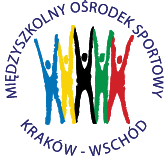 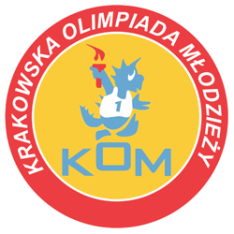 Adres: Centrum Rozwoju Com Com Zoneul. Ptaszyckiego 6 – P 09,  31 – 979 Krakówtel/fax: 693 507 504,   email:  biuro@kom.krakow.plwww.kom.krakow.plKraków, 26.04.2024r.Komunikat KOM 2023/2024Igrzyska Młodzieży Szkolnej w piłce ręcznej dziewcząt rocz. 2009 i młodszeMiejsce rozgrywek:  hala Com Com Zone ul. Ptaszyckiego 6.UWAGA! Zespół musi się stawić 15 minut przed swoim pierwszym meczem. Obowiązują jednolite stroje sportowe oraz jeden komplet w innym kolorze!NA ROZGRZEWKĘ SZKOŁY PRZYNOSZĄ WŁASNE PIŁKIABSOLUTNY ZAKAZ UŻYWANIA KLEJU DO PIŁEK I DO RĄK!!!1. W zawodach weźmie udział 10 drużyn z krakowskich szkół podstawowych.2. Zespoły rozpoczną rozgrywki od półfinałówGrupa „A” – SP 151, SP 101, KSP Molla, KSP Jadwiga, SP 134Grupa „B” – SP 91, SP 89, SP 85, SP 7, SP 80Po dwa najlepsze zespoły z grup rozegrają finał o miejsca 1 – 4 systemem play off:1m gr. A – 2 m gr. B i 1m gr. B – 2m gr. A. Przegrani z w/w spotkań rozegrają mecz o 3 miejsce, natomiast zwycięzcy zagrają o 1 miejsce. Pozostałe zespoły zostaną sklasyfikowane w zależności od zajętego miejsca w grupach półfinałowych i tak: zespoły z trzecich miejsc zajmą w tabeli końcowej miejsca 5-6, zespoły z czwartych miejsc zostaną sklasyfikowane  na miejscach 7-8, zespoły z piatych miejsc zostaną sklasyfikowane na miejscach 9-103. Regulamin rozgrywek:- w zawodach biorą udział uczennice danej szkoły, rocznik 2009 i młodsze,- zawody będą rozgrywane systemem turniejowym. W związku z tym w danym dniu zawodów, w całym turnieju, muszą występować te same zawodniczki (12 zawodniczek ze zgłoszenia).  Do następnej fazy rozgrywek szkoła może wystawić nowe zawodniczki,       - zawody rozgrywane będą piłką nr 1 o obwodzie 50-52cm,- w grze uczestniczy skład 7-osobowy ,zespół liczy maksymalnie 12 zawodniczek, - czas gry 1x15 minut ( w grupie 6 zespołowej 1x12 ), przerwa na żądanie 1 x 1 minuta w momencie posiadania piłki, w finałach 2x10 minut- dowolny system ustawienia obrony podczas całego meczu,- zmiany zawodniczek w dowolnym momencie meczu, - obowiązuje zakaz używania środków klejących piłkę, - czas kary dla zawodniczek – 1 minuta,- pozostałe przepisy zgodnie z przepisami ZPRP.Punktacja: - Za wygrane spotkanie zespół otrzymuje 2 pkt, za remis 1 pkt, za przegrane – 0 pkt.- O kolejności zespołów decydują kolejno:Większa liczba zdobytych punktów.Jeżeli dwa lub więcej zespołów uzyska tę samą liczbę punktów:Większa liczba zdobytych punktów w bezpośrednich meczach między zainteresowanymi zespołami,Korzystniejsza różnica bramek z zawodów między zainteresowanymi zespołami,Większa liczba zdobytych bramek z meczów pomiędzy zainteresowanymi zespołami, Korzystniejsza różnica bramek w całym turnieju,Większa liczba zdobytych bramek w całym turnieju.- W przypadku konieczności rozstrzygnięcia meczu lub braku rozstrzygnięcia turnieju należy zarządzić rzuty karne ( po 3 ).4. Organizator zastrzega sobie prawo do zmian w regulaminie na każdym etapie turnieju.INTERPRETACJA NINIEJSZEGO REGULAMINU NALEŻY DO ORGANIZATORA!TERMINARZ ROZGRYWEK Data:GodzinaMecz pomiędzy:Wynik:22.04.2024PoniedziałekGrupa A9.30SP 151 – SP 101Molla – JadwigaSP 151 – SP 134SP 101 – MollaJadwiga – SP 134SP 151 – MollaSP 101 – JadwigaSP 134 – SP MollaSP 151 – Jadwiga SP 101 – SP 13415:1116:46:86:124:117:1510:511:109:95:8Grupa A1m. SP 134      8   38:252m. Molla        6   53:283m. SP 151       3  37:434m. SP 101       2  32:405m. Jadwiga     1  22:4625.04.2024CzwartekGrupa B11.30SP 91 – SP 7SP 85 – SP 89SP 91 – SP 80SP 7 – SP 85SP 89 – SP 80SP 91 – SP 85SP 7 – SP 89SP 80 – SP 85SP 91 – SP 89SP 80 – SP 727:05:823:10:711:419:30:156:1017:510:2Grupa B1m. SP 91         8   86:92m. SP 89         6   39:263m. SP 85         4   25:334m. SP 80         2   21:465m. SP 7           0     2:598.05.2024ŚrodaFinał12.00SP 134 – SP 89SP 91 – KSP Molla